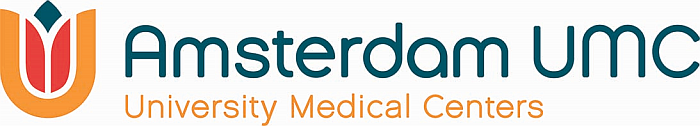 
Amsterdam Reproduction & DevelopmentAR&D Seed Funding Grant 2024: application formTo fill in the form, please use the input fields. To begin a new line, use Shift+Enter. Information of applicantsDetails main applicant Title(s): Name: Early career researcher/PhD student/Postdoc researcher/not applicable: Department: Contractually appointed at Amsterdam UMC location/VU/UvA: E-mail address: Phone number:	PURE profile url (showing affiliation to AR&D): 
Are you an AR&D PI? Details AR&D PI This AR&D PI is responsible for the application and the management of all funds that may result from this grant.
(If the same as main applicant, please repeat the information here)Title(s): Name: Department: Contractually appointed at Amsterdam UMC location/VU/UvA: E-mail address: Phone number:	
PURE profile url (showing affiliation to AR&D): Details other project groups member(s) [more members can be added]Title(s): Name: Department: Contractually appointed at Amsterdam UMC location/VU/UvA: E-mail address: Phone number:	
Are you an AR&D PI? 
If yes, PURE profile url (showing affiliation to AR&D): Klik of tik om tekst in te voeren.If not, are you affiliated to AR&D? 
If yes, PURE profile url (showing affiliation to AR&D): Bio-sketch of main applicantPlease provide a bio-sketch of maximum one A4 (font size 11). 
A typical bio-sketch should include a narrative description about the applicant written in third person, however information may be provided in lists or schemes if more appropriate.Name, position, title, education/ training Most important positionsGrants and prizesCore skills and competences (relevant to this proposal)Max. 3 of relevant key peer-reviewed publications and patents 
Project detailsPlease note that proposals should be written in plain language, understandable to a researcher in an adjacent science field within AR&D.Project title:Project summary (max. 300 words*):Description of proposed research (max. 1200 words*):Please provide the following information: Background, overall aims and key objectives, design & methods, feasibility.References (not included in max. words):Time schedule:Please provide a monthly time schedule of the proposed research project. Only research projects with a starting date between May 1st and September 1st 2024 are eligible.Describe the relevance to the AR&D research field and future research within AR&D (max. 150 words*):Amsterdam UMC/university location(s) where this project will be executed:AMC
VUmcUvA
VUBudget plan:Indicate the costs for the total research project. In case of a higher budget than covered by the selected AR&D grant, please indicate how the additional costs are financed:Financial controller:
Name involved financial controller: E-mail address: 

Convert the completed application form to a PDF-file and email your application to AR&D (ARandD@amsterdamumc.nl) before 1 March 2024, 12:00 pm.
* If the specified maximum number of words is exceeded, the application will not be taken into consideration.